Mehr als 100 Schäferbetriebe in Baden-WürttembergStärkung der heimischen LandwirtschaftNaturnahe Haltung und kurze Transportwege/ – Bei der diesjährigen Messe Schön&Gut/Slow Schaf in den ehemaligen Kornspeicherhallen in Münsingen auf der Schwäbischen Alb gab es ein besonderes Jubiläum zu feiern: Seit zwei Jahrzehnten besteht die Vermarktungskooperation der Erzeugergemeinschaft Württemberger Lamm mit dem Edeka-Verbund im Südwesten. Das Ziel der Partner von Beginn an: die Stärkung regionaler Erzeugung und Vermarktung sowie der naturnahen Schafhaltung.Grasende Schafherden gehören in vielen Regionen im Südwesten zum Landschaftsbild. Auch heute noch halten Schäferinnen und Schäfer Tiere auf den Weiden der Region. Mit dem Ziel, diese Tradition zu erhalten und regionales Lammfleisch von besonderer Qualität zu vermarkten, haben Edeka Südwest und die Erzeugergemeinschaft Württemberger Lamm vor 20 Jahren eine Partnerschaft geschlossen. „Der Name Württemberger Lamm steht für traditionelle Aufzucht, naturnahe Haltung und kurze Transportwege“, beschreibt Ernst Fauser, erster Vorsitzender der Erzeugergemeinschaft. Jürgen Mäder, Vorstand Edeka Südwest, ergänzt: „Mit unserer Partnerschaft setzen wir ein Zeichen für nachhaltigeren Konsum und regionale Wertschöpfung.“ Mehr als 100 Schäferbetriebe in Baden-Württemberg sind Teil der Erzeugergemeinschaft. Der Name Württemberger Lamm beschränkt sich dabei nicht auf das Gebiet Württembergs, sondern steht stellvertretend für das in der hiesigen Schafhaltung verbreitete Merinolandschaf, das auch als „Württemberger“ bezeichnet wird. Dank und gute Wünsche für die weitere ZusammenarbeitIm Rahmen einer Podiumsdiskussion mit u. a. Sabine Kurtz MdL, Staatssekretärin im Ministerium für Ernährung, Ländlichen Raum und Verbraucherschutz Baden-Württemberg, sowie Jürgen Mäder und Mitgliedern der Erzeugergemeinschaft stießen die Partner am 29. Oktober 2023 auf der Messe Slow Schaf auf das 20-jährige Bestehen der Vermarktungskooperation an. Verbunden mit großem Dank und den besten Wünschen für viele weitere Jahre erfolgreicher Partnerschaft überreichte Jürgen Mäder Ernst Fauser zum Jubiläum einen Hirtenstab mit üppigem Blumenschmuck. „Wir sind froh, dass wir mit dem Edeka-Verbund einen starken Partner für die Vermarktung unserer Erzeugnisse haben, auf den wir uns nun schon seit 20 Jahren verlassen können“, stellt Ernst Fauser fest. Dazu Jürgen Mäder: „Regionalität ist ein wichtiger Aspekt für uns. Unsere selbständigen Edeka-Kaufleute sind seit jeher in ihrem jeweiligen direkten Umfeld mit einer Vielzahl lokaler Erzeuger und Lieferanten vernetzt und wir als Großhandlung entwickeln darüber hinaus Regionalprogramme für hochwertige Lebensmittel aus dem Südwesten. Gemeinsam mit der Erzeugergemeinschaft Württemberger Lamm schaffen wir es, immer mehr Kundinnen und Kunden von den Vorzügen von regionalem Lammfleisch aus naturnaher Haltung zu überzeugen“. 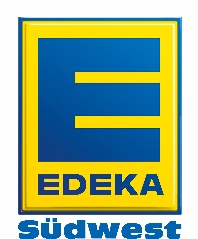 